Department of Humanities and Fine Arts 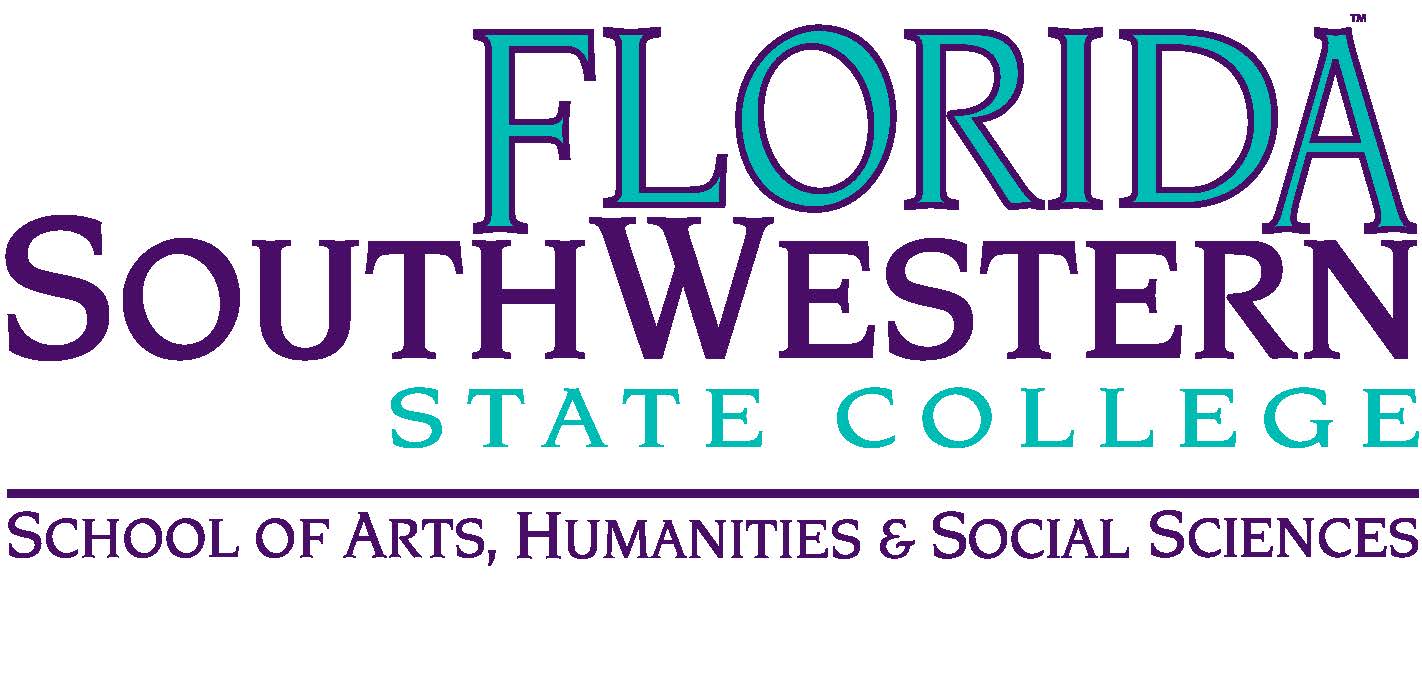 Meeting Minutes Date: 		August 18, 2021 – 2:00 p.m.Location: 	Virtual/Online (Zoom) Chair: 		Dana Roes Minutes: 	Michael McGowan OpeningCall to Order: 2:00 p.m.Attendance taken Minutes from April 2021 approved 
Announcements:Check Attendance Verification Dates Arenthia L. Herren: Guest Update links to e-books in catalog. Email Arenthia to check. The old links are the ones that require passwords Library got rid of books that hadn’t been checked out in 5 years It got a little heated (disagreement over the process of removing books)We agreed we’d like a space where students could go, relax, and read. A lounge-type area. We also agreed that real books are protectors of democracy and free thought (and harder to get rid of than digital resources) Information Items:Syllabi. Save them as HUM2020_LastName Fall 21. Send to Dana, who reviews, bundles, and archives them. Office Hours: via Zoom or Canvas Connect Union Membership: we need to keep our numbers above 50%. Email Peggy Romeo for details. OBOC, Monica: David Attenborough’s Life on our Planet. Our libraries have physical and digital copies of the book. From 11-3 on Lee Campus there’s an OBOC kick off day. Monica will send out the flyer. Assessment (Monique): Pre-and-post-tests are on in Canvas. Contact Monique with questions. Dates: 8/18 at 12:30 – Meeting with Joe 8/23 to 9/5 for Pre-test 11/23 to 12/5 for Post-test PD (Sarah): There’s a big travel budget this year (but Delta variant, so…). Next deadline is Friday for Oct-Dec. OER for PHI2600 (Sarah): we’re trying it out this fall. Open Access for HUM 2235, 2211, 2250: 4 pm discussion today for HUM profs for new, online texts with textbook rep. HUM 2020 – New shell has updated links and will be available in a couple days. 
Discussion Items Search Committees: HUM and PHI line (Sarah Chairs PHI line: Mike, Elijah, Dana. Elijah Chairs HUM search.) Arts Orientation: revisit this later (considering Covid) Covid Questions/Concerns: feel free to tell students how serious the situation is. Next Meeting: 4 pm today: HUM folks for Open Access  Next meeting: 9/10/21. Zoom link: https://fsw.zoom.us/j/95723378548 PresentAbsentExcusedBrownXChase, SX  Chase, W X   Doiron X  HooverX  LublinkX McGowanXMompoint X Pritchett XRoes XSutterX    LutherX    Smith X Molloy XKrupinski X Wurst X Harrington X Chowdhury X Gresens X GuestsDr. Teed, Arenthia Herren Dr. Teed, Arenthia Herren Dr. Teed, Arenthia Herren 